To THE AWARD COMMITTEEISTE KERALA SECTIONNEAR POWER HOUSEVIYYUR –THRISSUR-60010www.istekeralahq@gmail.com	Phone :- 9446419835Sub :- Best student AwardSTUDENTS DETAILS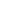 ISTE INSTITUTE No.         KLISTE MEMBERSHIP No.K T U Reg: NUMBER – NAME BRANCHSEMESTERNAME OF INSTITUTEPLACE Contribution :-Marks Awarded out of 100 :RecommendedISTE faculty advisor            Signature with sealRecommendedBy Head of InstitutionNB-: Attached his/her  attested Performa WRITE CAPITAL LETTERCommunication numbers(Office seal)Passport size colour photo